CHAPTER 1351INDIANS AND TRIBES GENERALLY§4701.  Indian defined(REPEALED)SECTION HISTORYPL 1979, c. 732, §§16,31 (RP). §4702.  Department of Indian Affairs; commissioner, qualifications, employment and salary; personnel(REPEALED)SECTION HISTORYPL 1965, c. 340, §1 (RPR). PL 1971, c. 544, §79 (AMD). PL 1975, c. 293, §4 (AMD). PL 1977, c. 97, §1 (AMD). PL 1977, c. 674, §21 (AMD). PL 1979, c. 732, §§16,31 (RP). §4703.  Record of proceedings; account of receipts and expenditures(REPEALED)SECTION HISTORYPL 1979, c. 732, §§16,31 (RP). §4704.  Health officers(REPEALED)SECTION HISTORYPL 1979, c. 732, §§16,31 (RP). §4705.  Overseers of the poor and other special officers(REPEALED)SECTION HISTORYPL 1979, c. 732, §§16,31 (RP). §4706.  Clerks of tribes(REPEALED)SECTION HISTORYPL 1967, c. 465, §1 (RPR). PL 1979, c. 732, §§16,31 (RP). §4707.  Contracts of Indians for timber and grass(REPEALED)SECTION HISTORYPL 1979, c. 732, §§16,31 (RP). §4708.  Limitations on leases and contracts made by commissioner(REPEALED)SECTION HISTORYPL 1979, c. 732, §§16,31 (RP). §4709.  Actions by Attorney General(REPEALED)SECTION HISTORYPL 1979, c. 732, §§16,31 (RP). §4710.  Warrants(REPEALED)SECTION HISTORYPL 1975, c. 771, §226 (AMD). PL 1979, c. 732, §§16,31 (RP). §4711.  Bounties on produce; proof(REPEALED)SECTION HISTORYPL 1979, c. 732, §§16,31 (RP). §4712.  Account of appropriations(REPEALED)SECTION HISTORYPL 1979, c. 732, §§16,31 (RP). §4713.  Relief of Indians not members of tribes; statements; reimbursement(REPEALED)SECTION HISTORYPL 1971, c. 544, §80 (AMD). PL 1975, c. 293, §4 (AMD). PL 1977, c. 97, §2 (RPR). PL 1979, c. 732, §§16,31 (RP). §4714.  Expenditure of tribal funds(REPEALED)SECTION HISTORYPL 1975, c. 771, §227 (AMD). PL 1979, c. 732, §§16,31 (RP). §4715.  Posing as Indian in vending(REPEALED)SECTION HISTORYPL 1993, c. 738, §C6 (RP). §4716.  Constables(REPEALED)SECTION HISTORYPL 1971, c. 622, §§77-B (AMD). PL 1979, c. 732, §§16,31 (RP). §4717.  Adoption of ordinances by Penobscot Tribe and Passamaquoddy Tribe of Indians(REPEALED)SECTION HISTORYPL 1965, c. 513, §41 (NEW). PL 1971, c. 544, §81 (AMD). PL 1977, c. 694, §370 (AMD). PL 1979, c. 127, §150 (AMD). PL 1979, c. 732, §§16,31 (RP). §4718.  Registration and licensing of dogs(REPEALED)SECTION HISTORYPL 1969, c. 95, §1 (NEW). PL 1979, c. 732, §§16,31 (RP). §4719.  School committees(REPEALED)SECTION HISTORYPL 1973, c. 353 (NEW). PL 1973, c. 571, §§53-C (NEW). PL 1973, c. 783, §43 (AMD). PL 1973, c. 788, §95 (RP). PL 1979, c. 732, §§16,31 (RP). §4720.  Indian bones(REPEALED)SECTION HISTORYPL 1973, c. 788, §96 (NEW). PL 1993, c. 738, §C6 (RP). §4721.  Baptismal records in lieu of birth certificates(REPEALED)SECTION HISTORYPL 1973, c. 740, §1 (NEW). PL 1993, c. 738, §C6 (RP). §4722.  Tribal relief of the poor(REPEALED)SECTION HISTORYPL 1977, c. 97, §3 (NEW). PL 1979, c. 732, §§16,31 (RP). §4723.  Program for relief; rule making(REPEALED)SECTION HISTORYPL 1977, c. 97, §3 (NEW). PL 1979, c. 732, §§16,31 (RP). §4724.  Superior Court jurisdiction(REPEALED)SECTION HISTORYPL 1977, c. 97, §3 (NEW). PL 1977, c. 694, §371 (AMD). PL 1979, c. 732, §§16,31 (RP). §4725.  Confidentiality of information(REPEALED)SECTION HISTORYPL 1977, c. 97, §3 (NEW). PL 1979, c. 732, §§16,31 (RP). The State of Maine claims a copyright in its codified statutes. If you intend to republish this material, we require that you include the following disclaimer in your publication:All copyrights and other rights to statutory text are reserved by the State of Maine. The text included in this publication reflects changes made through the First Regular and First Special Session of the 131st Maine Legislature and is current through November 1. 2023
                    . The text is subject to change without notice. It is a version that has not been officially certified by the Secretary of State. Refer to the Maine Revised Statutes Annotated and supplements for certified text.
                The Office of the Revisor of Statutes also requests that you send us one copy of any statutory publication you may produce. Our goal is not to restrict publishing activity, but to keep track of who is publishing what, to identify any needless duplication and to preserve the State's copyright rights.PLEASE NOTE: The Revisor's Office cannot perform research for or provide legal advice or interpretation of Maine law to the public. If you need legal assistance, please contact a qualified attorney.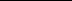 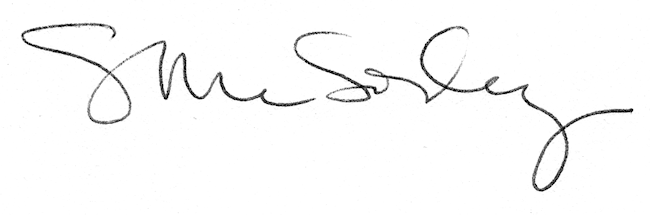 